TALLER DEL GRADO TERCEROIndicador de desempeño: Reconoce los diferentes segmentos corporales en situaciones de juego.Tema: Las partes de mi cuerpo (segmentos corporales).Nota 1: Las fotos del trabajo debe ser enviado al correo juliangov@campus.com.co con el nombre de la niña y grado.Las partes de mi cuerpo.El cuerpo humano se puede dividir en diferentes segmentos, como lo son: las extremidades (Superiores e inferiores), el tronco (espalda y abdomen) y la cabeza. La cabeza.La cabeza es la parte más importante de nuestro cuerpo, en ella encontramos 4 de los 5 órganos de los sentidos y encontramos el cerebro que es el encargado de todas las funciones de nuestro cuerpo tanto voluntarias como involuntarias.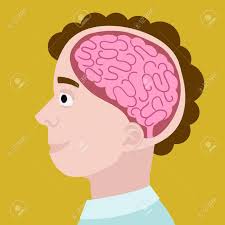 Video explicativohttps://www.youtube.com/watch?v=a_EfwFzm1yshttps://www.youtube.com/watch?v=mgsF4W2_fYIActividadJuegos relacionados con los órganos de los sentidos.https://www.cerebriti.com/juegos-de-ciencias/los-organos-de-los-sentidoshttps://cienciasnaturales.didactalia.net/recurso/sentido-del-gusto-la-boca-primaria/889446a5-ff8c-4027-a389-b7abc840ed78https://cienciasnaturales.didactalia.net/recurso/sentido-de-la-vista-el-ojo-vista-exterior-primaria/84308e35-acf0-4fa9-a976-ebbccf0719e8https://cienciasnaturales.didactalia.net/recurso/sentido-del-oido-primaria/83c41e33-5330-42a9-8519-087d2dbb20daResuelve en tu cuaderno: ¿Qué cuidado debo tener con la vista? ¿Cuál es la importancia del oído en la ubicación de tu cuerpo en el espacio? ¿Cuál son los olores que más te gustan y cuales no tanto?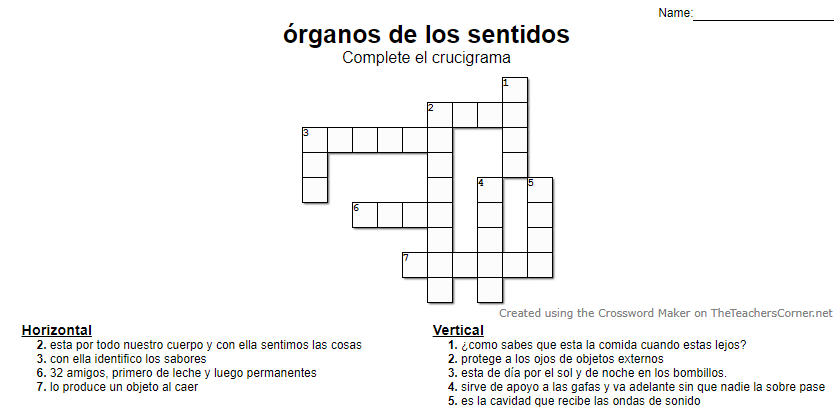 